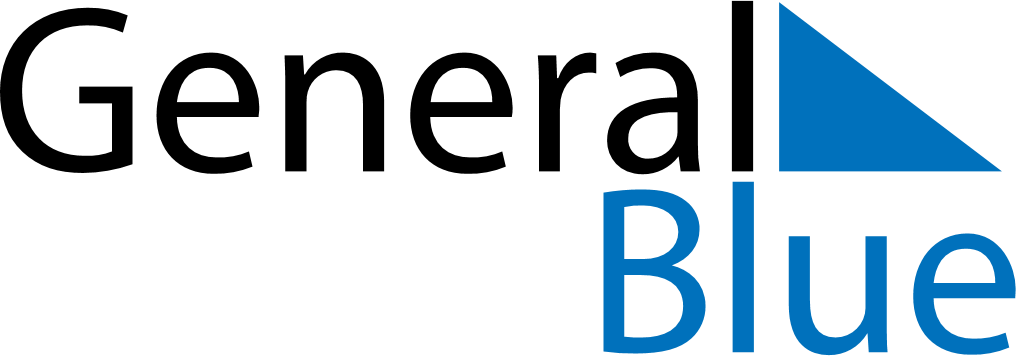 Panama 2022 HolidaysPanama 2022 HolidaysDATENAME OF HOLIDAYJanuary 1, 2022SaturdayNew Year’s DayJanuary 9, 2022SundayMartyrs’ DayJanuary 10, 2022MondayMartyrs’ Day (substitute day)February 28, 2022MondayShrove MondayMarch 1, 2022TuesdayShrove TuesdayApril 15, 2022FridayGood FridayMay 1, 2022SundayLabour DayMay 2, 2022MondayLabour Day (substitute day)November 3, 2022ThursdaySeparation Day (from Columbia)November 10, 2022ThursdayPrimer Grito de IndependenciaNovember 28, 2022MondayIndependence DayDecember 8, 2022ThursdayMother’s DayDecember 25, 2022SundayChristmas DayDecember 26, 2022MondayChristmas Day (substitute day)